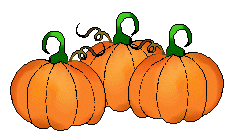                    The Week of Oct 19th-Oct 23rd, 2015    Fourth Grade News	                        From the Fourth Grade Teachers                   The Week of Oct 19th-Oct 23rd, 2015    Fourth Grade News	                        From the Fourth Grade Teachers                   The Week of Oct 19th-Oct 23rd, 2015    Fourth Grade News	                        From the Fourth Grade TeachersOctober School DaysOctober School DaysOctober School DaysOctober School DaysThis week, I Can…Work on my narrative essay.Spell words with double consonants.Analyze and annotate poetry. Add and subtract mixed numbers.Describe the major American Indian Tribes in Texas.Identify and use adverbs correctly.I can examine properties of soil including the capacity to retain water and I can identify and classify Earth’s natural resources.  Work on my narrative essay.Spell words with double consonants.Analyze and annotate poetry. Add and subtract mixed numbers.Describe the major American Indian Tribes in Texas.Identify and use adverbs correctly.I can examine properties of soil including the capacity to retain water and I can identify and classify Earth’s natural resources.  